File: WTSP-ListSites-C-MidEast-Base.docx                            Last update: Apr. 24, 2018WTSP  A Catalog of TRIZ Sites in the WorldBase Document written in 2008 by Toru Nakagawa
Region C. Mid-EastInstructionsThis is the Base Document of WTSP Catalog of TRIZ-related Sites in the World in .docx format. 
The Base Document was written by Toru Nakagawa and posted in TRIZ Home Page in Japan in May 2008, and is reposted for the WTSP project  on Feb. 11, 2018. .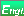 The situations of TRIZ and Internet have changed much in these 10 years. So we should survey thoroughly the present  TRIZ-related sites in the world and revise this old Base Document into a new WTSP Catalog. Please review and revise the documents in the following process, while you are a Member of WTSP or NOT:(1) Download this Base Document and the Working Manuscript of WTSP Catalog from “TRIZ Home Page in Japan” (URL: http://www.osaka-gu.ac.jp/phap/nakagawa/TRIZ/eTRIZ/eWTSP/eWTSP-Outputs.html ).(2) Revise (or write comments on) any sites or group of sites using MS Word. Please review and update the document thoroughly. 
Update the sites already written; check the links, introduce new contents and revise the description of introduction. 
Add new important sites, which are posted not only in English but also in other languages.
Please follow the detail instructions shown below for writing the revisions.  (3) Simplify the edited file by deleting untouched/irrelevant countries/sites etc. and leaving only the revised parts.(4) Send your revision file via email to some WTSP active member close to you (or Project Leader).  He/she will edit such revision manuscripts from you and some others either at the Country or Region levels. 
** If you want to join WTSP, please fill in Membership Application Form and send it to WTSP Project Leader via email (See the instructions in “TRIZ Home Page in Japan”,)(5) Then such WTSP active members will work cooperatively to incorporate all the revision proposals into a revised set of Lists of Sites for Countries, for Regions, and finally for the World. (6) When appropriate the revised version will be posted publicly in “TRIZ Home Page in Japan” (and in the Bitrix24 WTSP platform).Detail Instruction of how to write the update information:Please use the text styles in the following manner:Site number is set arbitrary here in each Country.  Please do not change it for the time being. At the end of your description (of individual sites), please record your name, date,
    and Note of description (i.e., Intention of writing/update and degree of necessity of further revision, etc.) ===================================================(C) Region C   Mid East            Mid East                    C-il-    Israel01  SIT (Systematic Inventive Thinking)    http://www.sitsite.com/   (in English and in Hebrew)  type ( )A big company ('SIT') of promoting, consulting, and training the SIT method. 
Keypersons: Jacob Goldenberg, Roni Horowitz, Haim Peres, Amnon Levav, etc.) SIT Method:  http://www.sitsite.com/app/methodGeneral.asp
Publications: http://www.sitsite.com/app/articlesResearch.asp [Written by Nakagawa Toru, 2008/5/1; Original text posted in THPJ.  Need to make up-to-date and enhance.]02  ASIT Method: start2think.com    http://www.start2think.com    (in English)  type ( )Keypersons: Roni Horowitz
ASIT Premier Course (Demo version):  [Written by Nakagawa Toru, 2008/5/1; Original text posted in THPJ.  Need to make up-to-date and enhance.]03  TRIZ Association of Israel     type ( )President:  Vladimir Petrov, [Written by Nakagawa Toru, 2008/5/1; Original text posted in THPJ.  Need to make up-to-date and enhance.]C-tr-   Turkey 01  ABC    http://www.abcdanismanlik.com/index2.htm   (in Turkish)    type ( )Training and consulting in 'Negotiation skills, Conflict management, Creative thinking, Creative problem solving, Innovation management, and Personal development'. [Written by Nakagawa Toru, 2008/5/1; Original text posted in THPJ.  Need to make up-to-date and enhance.]C-ir-    Iran01  Iran Institute of Innovation & Technology Studies (IIITS)    http://iiits.org/      (in Farsi)  type ( )An academic none commercial and none governmental institute founded in 2001.
Current focus of creative problem solving methodologies is TRIZ and VE. 
Publishing TRIZ books in Farsi translation, and providing traininings up to MA TRIZ Level 3.
Keypersons:  Mahmoud Karimi, Meysam Maleki Anvar
Organized:  International Conference on Problem Solving Strategies and Techniques, 2006. 
                  Held in Nov. 2006, in Teheran.  http://psst.iiits.org/EnHomePage.asp
Innovation-TRIZ:  http://iiits.org/service.asp#a1[Written by Nakagawa Toru, 2008/5/1; Original text posted in THPJ.  Need to make up-to-date and enhance.]02  Iran Research Center for Creatology, Innovation & TRIZ  (IRCCIT)           http://www.creatology-triz.com/indexEng.htm  (in English and in Farsi)  type ( )Keypersons: Sayed Mahdi Golestan Hashemi
Publishing a journal:     "Journal of Creatology & TRIZ[Written by Nakagawa Toru, 2008/5/1; Original text posted in THPJ.  Need to make up-to-date and enhance.]ItemStyle nameStyleRegion name, 
Country name Header 1  Arial, 12 pints, in red fonts, boldSite name  Header 2 Arial, 10.5 points, in dark blue fonts, boldOriginal (old) textText original (old) (green)Times New Roman, 10.5 points, in green fonts; indented by 4 charactersNew or updated textText new update (light blue)Times New Roman, 10.5 points, in blue fonts; indented by 4 charactersComments & suggestions:Comments SuggestionsTimes New Roman, 10.5 points, in red fonts; indented by 8 charactersRevised (finalized) text:Text revised (final) (dark blue)Times New Roman, 10.5 points, in dark blue fonts; indented by 4 characters